 IFFAT Personal Information; Date of Birth            Marital Status 1st jan 1980    Married Education;Ph.D (Inorganic/Analytical Chemistry) Quaid-i-Azam University Islamabad Pakistan (In progress) Research Title “Synthesis, Characterization, of palladium Complexes of thioamides and heterocyclic thiones with phosphines derivatives.” M. Phil (Inorganic/Analytical Chemistry) Azad jammu Kashmir university Muzaffarabad Pakistan. Research project was carried out on “Adsorption characteristics of Lead on Montmorrilonite clays at fixed pH in the presence of Humic Acid’’ M.Sc (Analytical Chemistry) Azad jammu Kashmir university Muzaffarabad Pakistan. Research project was carried out on “Dertermination of phosphates, carbonates,bicarbonates and trace elements in olea ferruginea by Atomic Absorption spectroscopy.” Professional Experience;Ten years teaching experience in a government school as chemistry teacher.Major responsibilities;1.Member ofadmission committee2.Teaching of chemistryComputer Skills Microsoft Excel, Origen Lab, Word, Power Point, Internet use. Languages English, Urdu,To contact this candidate click this link submit request with CV No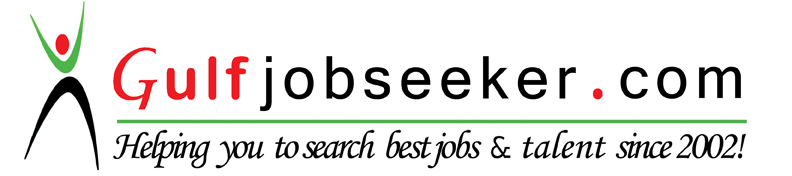 Certificate/ Degree Institution Year Principal Subjects Division P.hD (Chemistry) Q.A.U Islamabad 2011- Inorganic/Analytical Chemistry 1st M.Phil (Chemistry) AJK U Muzaffarabad 2004-2006 Inorganic/Analytical Chemistry 1st B.Ed A.I.O.U.Islamabad 2005 English, , Physical Sciences 1st M.Sc (Chemistry) AJK U Muzaffarabad 2000-2002 Inorganic Chemistry 1st B. Sc AJK U Muzaffarabad 1998-1999 Chemistry, Zoology,Botany 2nd F. Sc B.I.S.E. Mirpur 1996-1997 Chemistry, Biology, Physics 2nd S.SC B.I.S.E. Mirpurs 1994-1995 Chemistry, Biology, Physics, Math 1st 